
Repræsentantskabsmøde 2018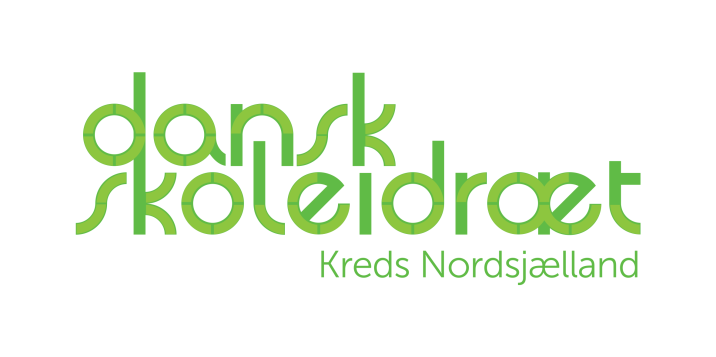 REFERATAfholdt i Stenløse.Tilstede: FU kreds Nordsjælland, Mikkel N. Bøysen (hovedforeningen), Jens Holst, Lasse Hagstrøm og Flemming Larsen.Referent, Mette Green2. marts 2018PunktReferatValg af dirigentFlemming Larsen valgt.Aflæggelse af beretning v/ formandenFormanden, Lars Krogh, satte fokus på udvalgte afsnit i beretningen:I hovedforeningen er Bjørn Christensen blevet ansat som organisationens generalsekretær. Samarbejde med DGI er stadig i proces. Formanden anbefaler det gode kursus, Idrætslærernes forum, som nu udbydes to forskellige steder i landet. Kreds Nordsjælland deltager i Ringsted.Det er usikkert om tilskuddet til forårsfestivaller fortsætter. Vi afventer svar fra Hovedforeningen.Formanden takker for alle deltagers arbejdsindsats i Dansk Skoleidræt.I år takker Kirsten Kofoed af efter mange års tro tjeneste i Dansk Skoleidræt. Kirsten har de seneste år fungeret som web-ansvarlig for Kreds Nordsjælland. Hun har bidraget med stort engagement og Kredsen ønsker Kirsten held og lykke fremover med fuldtids-pensionist tilværelsen.  Der er afholdt mange vellykkede stævner rundt om på skolerne, men formanden vil især fremhæve Kredens afholdelse af DM i håndbold. Her høstede vi stor ros for et flot stævne.Beretningen er taget til efterretning.Fremlæggelse af regnskab til godkendelse v/kassererRegnskabet godkendt.Evt. indlæg ved repræsentant for hovedforeningen v/MikkelRos til formandens beretning. Orientering af de nye ansættelser i Nyborg. E-sport, søgning af div fonde samt udvikling af bla. basket, er nogle af de ting der arbejdes på i hovedforeningen.  Behandling af indkomne forslagIngen indkomne forslag!Drøftelse af fremtidige aktiviteterMuligheden for at videreføre forårs-festivalerne i nye former.Fremlæggelse af budget og fastlæggelse af kontingent v/kassererGennemgang af budgetforslag for 2018.Forslaget godkendt.Optagelse af personlige medlemmer a. Formand.(Lige år) (Lars Krogh genopstiller)b. Kasserer. (ulige år) c. 3 medlemmer af forretningsudvalget (Mette og Lars genopstiller)d. 2 suppleanter til forretningsudvalget.(2 hvert år)e. 1 intern revisor (lige år).f. 1 revisorsuppleant. (Hvert år)Lars Krogh genvalgt.Ikke på valgMette Green og Lars Krogh genvalgt.Lasse Hagstrøm (Helenekilde) og Mikael Lytzen.Anders Bang valgt.Jens HolstFastsættelse af tid og sted for næste repræsentantskabsmødeNæste møde er fredag d.1.marts 2019.Afholdes i Gribskov Kommune v/Flemming Larsen.EventueltFu vil arbejde videre på hvordan vi kan udbrede vores stævner samt flere deltagere til vores repræsentantskabsmøder. 